Отчетное собрание Совета Старокиязлинского сельского поселения31 января 2018 года в здании Старокиязлинского СДК прошло отчетное собрание Старокиязлинского сельского поселения. В 2018 году была построена дорога в д.Новые Киязлы, проведен капитальный ремонт Старокиязлинского СДК. Глава поселения большое внимание уделил выполненным работам за счет самообложения граждан. В 2018 году собрали  266,400 тыс. руб. (100%) с целю на улицах подровнять трудно- проходимые места  дорог засыпать щебнем, благоустроить родник в д.Новые Киязлы, благоустройство кладбищ, зимнее содержание дорог, ограждение водонапорной башни.В 2019 году планируют провести 90-летие д.Кзыл Тау.Глава района призвал молодежь активнее участвовать на разных республиканских программах по развитию сельского хозяйства, отметив, что руководство района готова помочь во всех начинаниях.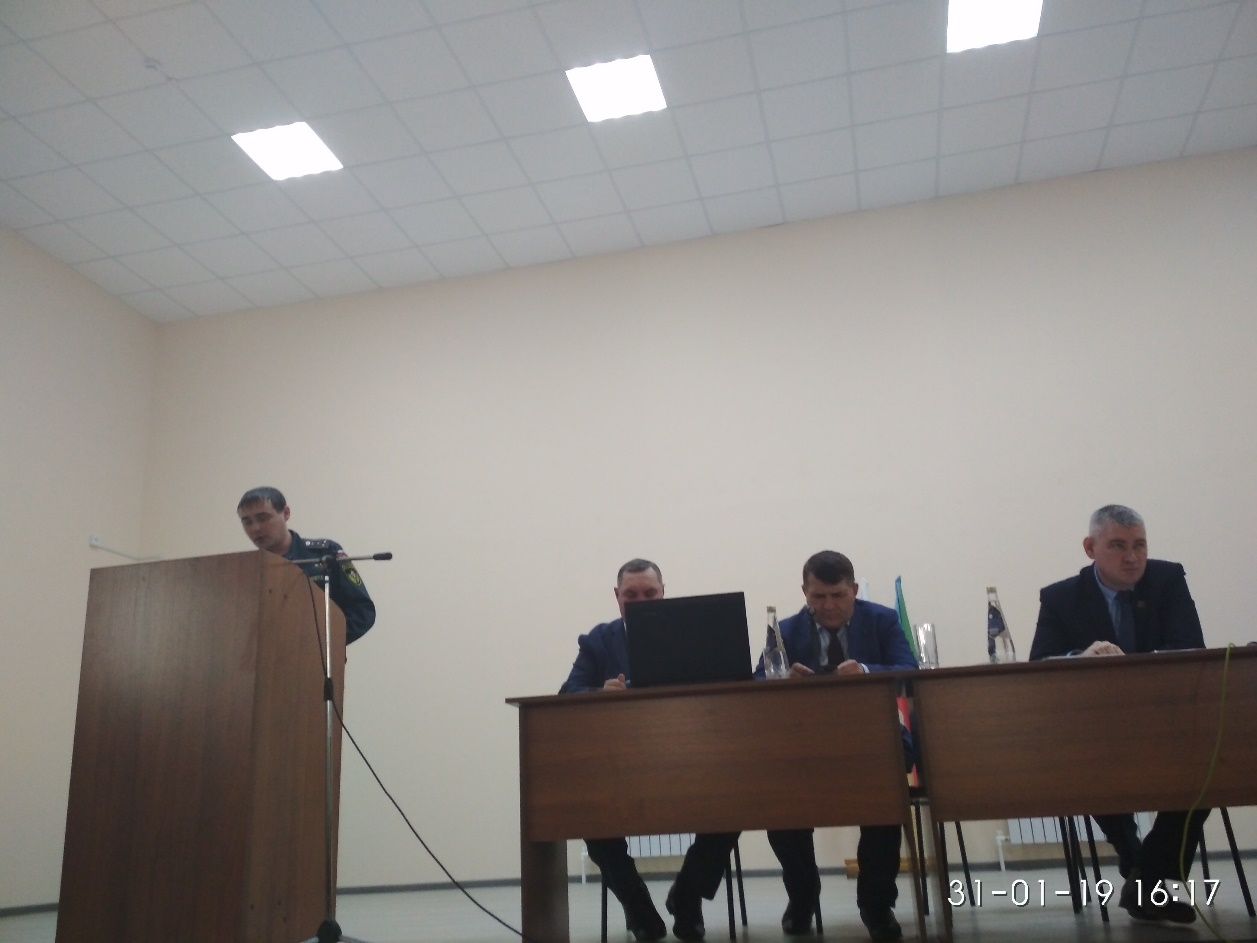 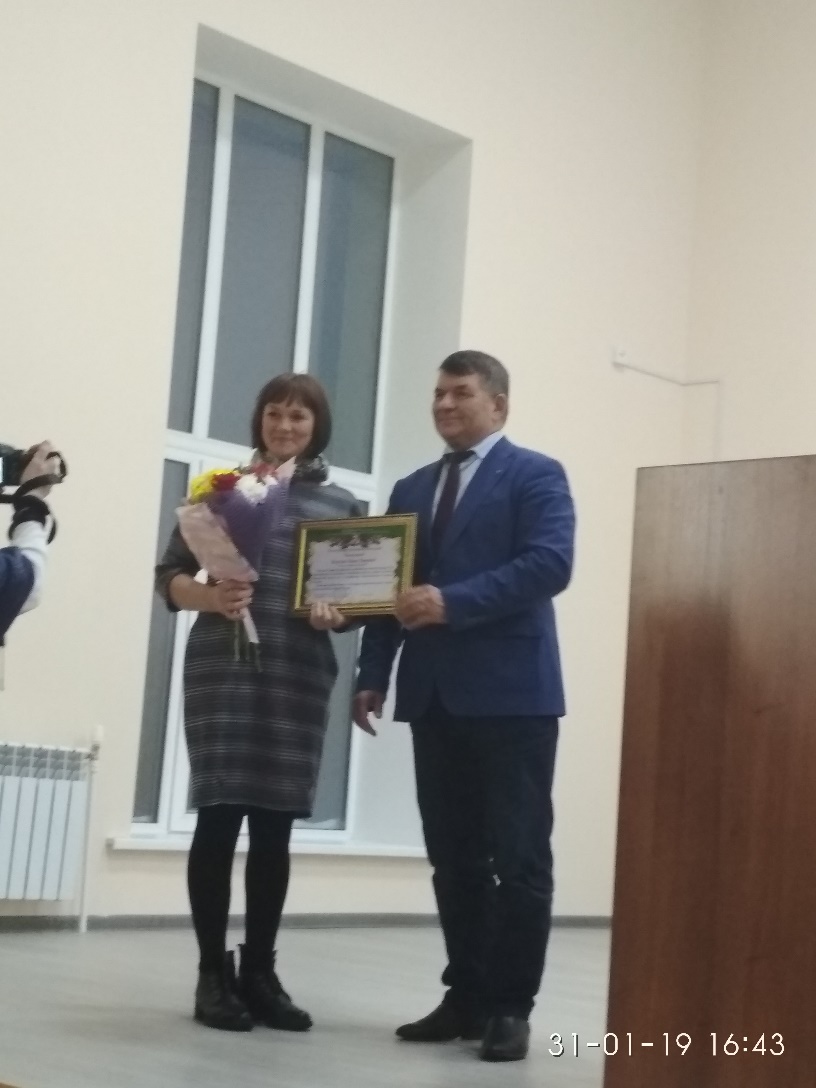 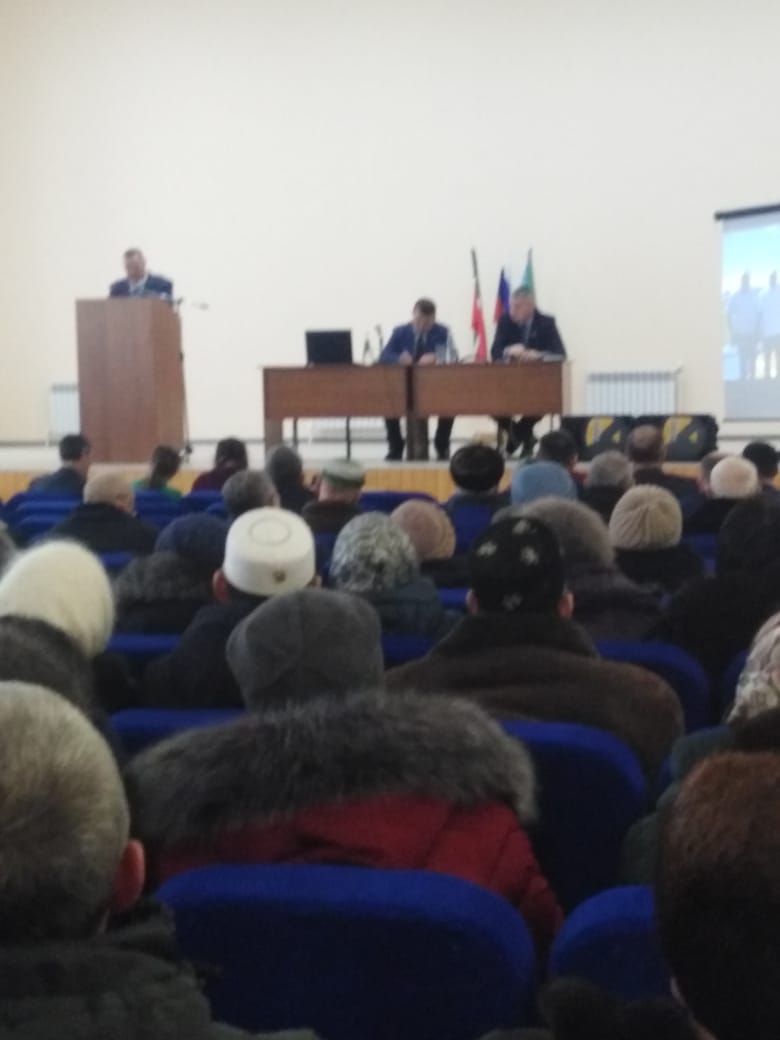 